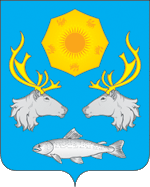 АДМИНИСТРАЦИЯ ВЕРХНЕИМБАТСКОГО  СЕЛЬСОВЕТАТУРУХАНСКОГО РАЙОНАКРАСНОЯРСКОГО КРАЯП О С Т А Н О В Л Е Н И Еот 30.03.2021г.	                             с.Верхнеимбатск                                        № 11-пВ соответствии с Трудовым кодексом Российской Федерации, Федеральным законом от 06.10.2003 № 131-ФЗ "Об общих принципах организации местного самоуправления в Российской Федерации", руководствуясь статьями 17,20 Устава Верхнеимбатского сельсовета, ПОСТАНОВЛЯЮ:	1. Признать утратившими силу следующие постановления администрации Верхнеимбатского сельсовета:- постановление администрации Верхнеимбатского сельсовета Туруханского района Красноярского края от 19.02.2013 № 10-п "Об утверждении Примерного положения об оплате труда работников Муниципального казенного культурно-досугового учреждения "Верхнеимбатский молодежный спортивно-досуговый центр", - постановление администрации Верхнеимбатского сельсовета Туруханского района Красноярского края от 19.02.2013 № 11-п "Об утверждении видов, условий, размера и порядка выплат стимулирующего характера, в том числе критериев оценки результативности и качества труда работников Муниципального казенного культурно-досугового учреждения "Верхнеимбатский молодежный спортивно-досуговый центр", - постановление администрации Верхнеимбатского сельсовета Туруханского района Красноярского края от 31.05.2012 № 20-п "Об утверждении видов, условий, размеров и порядка выплат стимулирующего характера, в том числе критерии оценки результативности и качества труда работников муниципальных  казенных учреждений "Верхнеимбатский сельский Дом культуры" и "Верхнеимбатская сельская библиотека", - постановление администрации Верхнеимбатского сельсовета Туруханского района Красноярского края от 31.05.2012 № 21-п "Об установлении группы по оплате труда руководителям муниципальных казенных учреждений "Верхнеимбатский сельский Дом культуры" и "Верхнеимбатская сельская библиотека".2. Опубликовать постановление в печатном издании «Ведомости органов местного самоуправления Верхнеимбатского сельсовета» и разместить на официальном сайте администрации Верхнеимбатского сельсовета.3. Постановление вступает в силу со дня, следующего за днем его официального опубликования.4. Контроль над исполнением настоящего постановления оставляю за собой.Глава Верхнеимбатского сельсовета:			И.С.ПлатицынО признании утратившими силу постановлений администрации Верхнеимбатского сельсовета в сфере оплаты труда работников учреждений культуры и молодежной политики